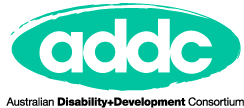 Practitioner Interest Forum - Building Organisational InclusionThursday 11th April - 9.00am to 1pmSave the Children offices - 33 Lincoln Square South, Carlton, MelbourneTimeDetails9.00am - 9.15amArrival and registration9.15am – 9.25amAcknowledgement of Country Welcome from Save the ChildrenMat Tinkler, Director, International Programs and Policy, Save the Children9.15am – 9.25amWelcome from ADDCKerryn Clarke, ADDC Executive OfficerSession 1: Internal inclusionSession 1: Internal inclusion9.25am – 10.15amOpportunities for people with disabilities in international developmentJen Blyth, Disability Inclusion Adviser, CBM Australia9.25am – 10.15amUnpacking organisational inclusionSamantha French, Senior Policy Officer – Employment and Accessibility, People With Disability Australia and ADDC Executive Committee, Deputy Chair9.25am – 10.15amQuestion time with Jen and SamanthaSession 2: Advocacy and inclusionSession 2: Advocacy and inclusion10.15am - 10:35amInclusion and advocacyErin Ryan, Political Lead, Advocacy and Policy Team, CBM Australia and ADDC Executive Committee and Gemma Muir, Advocacy and Communications Officer, CBM Australia10.35am - 11.00am: Morning tea and networking10.35am - 11.00am: Morning tea and networkingSession 3: Programmatic inclusionSession 3: Programmatic inclusion11:00am – 1pmLaunch ADDC Peer Support programKerryn Clarke, ADDC Executive Officer11:00am – 1pmVolunteering and InclusionPaul Deany, Diversity and Inclusion Coordinator, Australian Volunteers International and ADDC Executive Committee11:00am – 1pmPanel discussion: Stories of organisational changeCecelia Klein, DFAT Disability Section and Disability Staff NetworkHelen Fernandes, TEAR Australia Susan McGowan, Save the ChildrenKim Patterson, World Vision Australia11:00am – 1pmOrganisational self-assessment tool Julie Smith, Senior Advisor – Program Quality, CBM Australia12:45pm-1pmConclusion – what next? Kerryn Clarke, ADDC Executive Officer